MIT 106 Introduction to Medical TranscriptionThis is a course checklist and is meant to help you guide and judge the time you spend on activities, assignments and exams to ensure completion by your course end date.  Your course will range in time from 15 weeks to 6 weeks depending on your start date.*You will need to average your estimated time per assignment.  This varies per each student.Please note all pre-tests and practices are not calculated in the overall final course grade.  Also the Credit for Prior Learning does not appear above, but if mastery is met, the CPL score is used either at the course or module level.Point values above do not represent the grading scale for this course.  Please see the course syllabus for grading percentages.MIT 106 Course Checklist by KCTCS Online is licensed under a Creative Commons Attribution 4.0 International License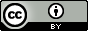 This product was funded by a grant awarded by the U.S. Department of Labor's Employment and Training Administration. The product was created by the grantee and does not necessarily reflect the official position of the U.S. Department of Labor. The Department of Labor makes no guarantees, warranties, or assurances of any kind, express or implied, with respect to such information, including any information on linked sites and including, but not limited to, accuracy of the information or its completeness, timeliness, usefulness, adequacy, continued availability, or ownership.Course ItemPoint ValueEstimated Time*Tentative Date of Completion 
(To be completed by the student)Syllabus Quiz-10 minCourse Start Date>Course Pre-Test-90 minCourse CPL (This is only available if you score 90% or above on the Pre-Test)-120 minModule 1Module 1Module 1Module 1Module 1Introduction/Model Report Forms/References Introduction/Model Report Forms/References Multiple Reading Assignments, Learning Activities and Exercises -Introduction2515 minCase Study 1Case Study 1Case Study 1Case Study 1Case Study 1Multiple Reading Assignments, Videos, Learning Activities and Exercises-Transcription Exercise1Transcription Exercise1Quiz 100Case Study 2Case Study 2Case Study 2Case Study 2Case Study 2Multiple Reading Assignments, Videos, Learning Activities and Exercises-Transcription Exercise1Transcription Exercise1Transcription Exercise1Quiz100Case Study 3Case Study 3Case Study 3Case Study 3Case Study 3Multiple Reading Assignments, Videos, Learning Activities and Exercises-Transcription Exercise1Transcription Exercise1Quiz100Case Study 4Case Study 4Case Study 4Case Study 4Case Study 4Multiple Reading Assignments, Videos, Learning Activities and Exercises-Transcription Exercise1Transcription Exercise1Transcription Exercise1Quiz100Case Study 5Case Study 5Case Study 5Case Study 5Case Study 5Multiple Reading Assignments, Videos, Learning Activities and Exercises-Transcription Exercise1Transcription Exercise1Transcription Exercise1Transcription Exercise1Quiz100Case Study 6Case Study 6Case Study 6Case Study 6Case Study 6Multiple Reading Assignments, Videos, Learning Activities and Exercises-Transcription Exercise1Transcription Exercise1Transcription Exercise1Quiz100Case Study 7Case Study 7Case Study 7Case Study 7Case Study 7Multiple Reading Assignments, Videos, Learning Activities and Exercises-Transcription Exercise1Transcription Exercise1Transcription Exercise1Quiz100Case Study 8Case Study 8Case Study 8Case Study 8Case Study 8Multiple Reading Assignments, Videos, Learning Activities and Exercises-Transcription Exercise1Transcription Exercise1Transcription Exercise1Transcription Exercise1Transcription Exercise1Transcription Exercise1Quiz100Case Study 9Case Study 9Case Study 9Case Study 9Case Study 9Multiple Reading Assignments, Videos, Learning Activities and Exercises-Transcription Exercise1Transcription Exercise1Transcription Exercise1Transcription Exercise1Quiz100Case Study 10Case Study 10Case Study 10Case Study 10Case Study 10Multiple Reading Assignments, Videos, Learning Activities and Exercises-Transcription Exercise1Transcription Exercise1Transcription Exercise1Quiz100MODULE 2MODULE 2MODULE 2MODULE 2MODULE 2Each Report has Multiple Reading Assignments, Videos, Learning Activities and Exercises-Report 1 History and Physical (ER)1Report 2 Operative Report1Report 3 Letter1Report 4 Ophthalmology Clinic Note1Report 5 Plastic Surgery Consultation1Report 6 Discharge Summary1Report 7 Cardiology Clinic SOAP Note1Report 8 Orthopedic Clinic HPIP Note-Arm1Report 9 Echocardiography1Report 10 Screening Mammogram Bilateral1Report 11 Orthopedic Consultation1Report 12 Infectious Disease Consultation1Report 13 Ortho Clinic HPIP Note1Report 14 Endocrine Clinic SOAP Note1Report 15 Discharge Summary1Telephone Note A, B, C, D1Module 3Module 3Module 3Module 3Module 3Multiple Reading Assignments, Videos, Learning Activities and Exercises-Proofreading Exercise 11Proofreading Exercise 21Proofreading Exercise 31Proofreading Exercise 41Proofreading Exercise 51Proofreading Exercise 61Proofreading Exercise 71Proofreading Exercise 81Proofreading Exercise 91Proofreading Exercise 101Proofreading Exercise 111Proofreading Exercise 121Student Evaluation of Instruction-Course End Date >